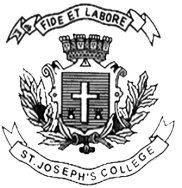 ST. JOSEPH’S COLLEGE (AUTONOMOUS), BENGALURU-27IV Semester Examination, April 2017BSc (COMPUTER SCIENCE)CS 416 : Visual ProgrammingTime 1.5 Hrs							 		Max Marks 35This paper contains 1 printed page and 2 partsPART-AAnswer all questions						    	3 x5 = 151. 	What is the difference between event and method? Mention any two events and methods related to listbox?2.	What is common dialog control?  Mention the various types of common dialog controls?3.	What is the use menu strip and popup menu?4.	What is function? Write its general syntax.5.	What is a Snapshot and Dynaset Recordset?PART-BAnswer any FOUR questions						      5 x4 = 20          6.	Design and write a code for standard calculator using control array. Draw necessary GUI and write the code for suitable events.7.	Write the short notes on following controlsa)	File list box 						(1+2+2)b)	Timerc)	Scroll bar8.  	Write the coding to do the following changes a)	To change the background color of form using random number generator. b)	User should not see content of the textbox at runtime. c)	Checkbox should be visible only at runtime. d)	When user clicks on TRANSFER button all contents of the one list box to  another textbox.e)	To add text to the list box at runtime.9.	 Differentiate between by val and By Ref argument passing. Create a function that swaps values of two variables using By Ref technique.10.	Explain different methods of ADO control? Show the steps of adding, deleting data using the ADO data control?11.	Write the short notes on following controlsa) 	Option buttonb) 	Tool tipsc) 	Check box                                                                                         CS-416-A-17 